ATTN: Transportation Supervisor. If trailer is received properly loaded and error free “X” the box.Trailer Received – No Exceptions  Yes or  NoThe Delivering Carrier must be notified of any exception, within 24 hours, after the unloading of a trailer, which has been dropped at the Receiver’s location for unloading, without a driver present. If an exception exists on a shipment, but the exception is not reported on this form and within the allowed time, the shipment will be considered “Received Without Exception”. Carrier agrees that carrier will be liable for any future claims, if the exception is reported to the Carrier on this form and within the allotted time.The Receiver agrees that if an exception is not reported to the carrier on this form and within the allotted time, the carrier is not liable for any future claim.Please indicate the condition of this trailer by filling out the bottom portion of this form. Please use the categories listed in the section below and comply with instructions in parentheses and fill in the appropriate error number in the section  “Error Type”.Scan and email or fax the complete form to the shipping location indicated ASAP, or no later than within 24 hours of the time the shipment  was received. Please take pictures when appropriate and send to the origin location. Carrier’s Signature: _______________________________________ Date:____________________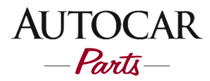 Receiving Location Dropped Trailer ReportCarrier Facility Location Facility LocationTrailer NumberTrailer NumberDate and Time Trailer Received at FacilityDate and Time Trailer Received at FacilityDate and Time Trailer Unloaded at Facility  Date and Time Trailer Unloaded at Facility  Date and Time Trailer Unloaded at Facility  Error Type NumberError Type NumberError Type NumberDescriptionDescriptionDescriptionDescription111Shipment does not belong to this locationShipment does not belong to this locationShipment does not belong to this locationShipment does not belong to this location222Pallets damaged due to shifting while in transit to terminal. Pallets damaged due to shifting while in transit to terminal. Pallets damaged due to shifting while in transit to terminal. Pallets damaged due to shifting while in transit to terminal. 333Damaged Cartons  Damaged Cartons  Damaged Cartons  Damaged Cartons  444Double Stacking Caused Carton DamageDouble Stacking Caused Carton DamageDouble Stacking Caused Carton DamageDouble Stacking Caused Carton Damage555Stretch Wrap not Secured to PalletsStretch Wrap not Secured to PalletsStretch Wrap not Secured to PalletsStretch Wrap not Secured to Pallets666Shortage Shortage Shortage Shortage 777Broken Pallets and/or CratesBroken Pallets and/or CratesBroken Pallets and/or CratesBroken Pallets and/or Crates888Leaking Trailer caused wet cartons and damage to freightLeaking Trailer caused wet cartons and damage to freightLeaking Trailer caused wet cartons and damage to freightLeaking Trailer caused wet cartons and damage to freight999OverageOverageOverageOverage101010Paperwork no FreightPaperwork no FreightPaperwork no FreightPaperwork no Freight111111Freight no PaperworkFreight no PaperworkFreight no PaperworkFreight no Paperwork121212Cartons, no labelsCartons, no labelsCartons, no labelsCartons, no labels131313141414Error TypePro NumberPro Number BOL #Number of PiecesAdditional Comments